SENTENCED TO WRITE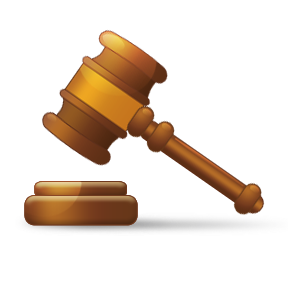 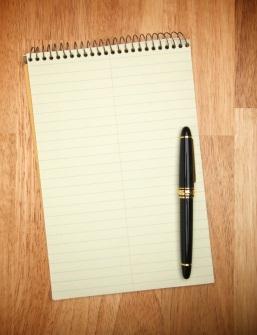 NAME:SITUATIONCONCLUSIONAdditional informationWriting as a Legal PunishmentWriting as a Legal PunishmentPROSCONSWhat is your opinion of assigning an essay as part of a legal punishment?Find two more examples of cases in which people have been sentenced to write as part of a legal punishment:Find two more examples of cases in which people have been sentenced to write as part of a legal punishment:Find two more examples of cases in which people have been sentenced to write as part of a legal punishment:1.2.Situation (Exigency)How does it compare to the Red Sox 2007 case?